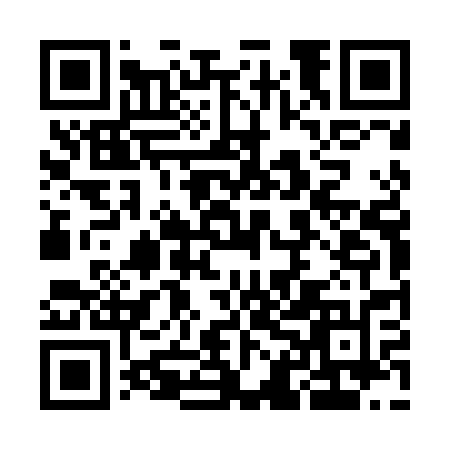 Ramadan times for Blocko, PolandMon 11 Mar 2024 - Wed 10 Apr 2024High Latitude Method: Angle Based RulePrayer Calculation Method: Muslim World LeagueAsar Calculation Method: HanafiPrayer times provided by https://www.salahtimes.comDateDayFajrSuhurSunriseDhuhrAsrIftarMaghribIsha11Mon4:254:256:1812:053:575:535:537:4012Tue4:224:226:1512:053:585:555:557:4213Wed4:204:206:1312:044:005:575:577:4414Thu4:174:176:1112:044:015:585:587:4515Fri4:154:156:0812:044:036:006:007:4716Sat4:124:126:0612:044:046:026:027:4917Sun4:094:096:0412:034:066:046:047:5118Mon4:074:076:0212:034:076:056:057:5319Tue4:044:045:5912:034:086:076:077:5520Wed4:024:025:5712:024:106:096:097:5721Thu3:593:595:5512:024:116:116:117:5922Fri3:563:565:5212:024:136:126:128:0123Sat3:543:545:5012:024:146:146:148:0324Sun3:513:515:4812:014:156:166:168:0625Mon3:483:485:4512:014:176:186:188:0826Tue3:453:455:4312:014:186:196:198:1027Wed3:433:435:4112:004:196:216:218:1228Thu3:403:405:3812:004:216:236:238:1429Fri3:373:375:3612:004:226:246:248:1630Sat3:343:345:3411:594:236:266:268:1831Sun4:314:316:3112:595:247:287:289:211Mon4:284:286:2912:595:267:307:309:232Tue4:264:266:2712:595:277:317:319:253Wed4:234:236:2412:585:287:337:339:274Thu4:204:206:2212:585:297:357:359:305Fri4:174:176:2012:585:317:367:369:326Sat4:144:146:1812:575:327:387:389:347Sun4:114:116:1512:575:337:407:409:378Mon4:084:086:1312:575:347:427:429:399Tue4:054:056:1112:575:357:437:439:4210Wed4:024:026:0812:565:377:457:459:44